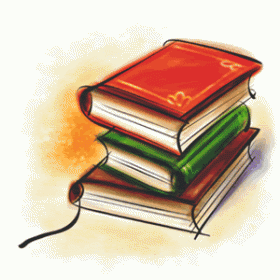 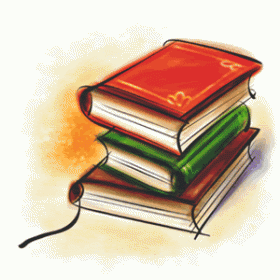 SUNUŞFatih Sultan Mehmet Han, İstanbul’un fethini henüz sekiz yaşında iken hayal etmeye başladı. Fethin planlamasını, devrin ilk havan topunu ve yine devrinin en büyük ve en gelişmiş silahı olan Şahi topu ise on dört yaşındayken projelendirmiş, planlarını ve çizimlerini yapmaya başlamıştı ve hayallerini henüz on dokuz yaşında iken gerçekleştirmişti.Harezmi, Fergani, Battânî, Bîrûnî, İbn El-Haysem, Tûsî, Uluğ Bey, Ali Kuşçu, İbn-i Sina, Cabir Bin Hayyân, Zehrâvi, İbn-i Baytâr, Cezerî, Akşemsettin, Mimar Sinan, Piri Reis, Katip Çelebi gibi bilimin evrensel anlamda gelişmesine öncülük ve yüz yıllarca kaynaklık etmiş onlarca bilim insanı yetiştirmiş bir medeniyetin mensubu ve Fetih Sultan Mehmet Han’ın torunları olan bugünün çocukları kendilerine sunulacak uygun bir eğitim öğretim ikliminde yarının Koca Sinanları, Katip Çelebileri ve hatta Fatihleri olacaktır.Bu bağlamda millî, manevi, tarihi ve kültürel mirasına sahip çıkan, medeniyetimizin değerlerini koruyan; aynı zamanda ahlaki ve insani değerleri benimseyen, okuyan, araştıran, düşünen, yorumlayan, sorgulayan, yapıcı, üretken, bilgi ve hikmetin yolunda giden, çağımızın gerektirdiği bilgi ve becerilerle donanmış bireyler yetiştirilmesine ve ülkemizin  2023, 2071 hedeflerine  ulaşması yolunda yapılan çalışmalara katkı sağlamak amacı ile "Güzel Ahlâk ve Eğitim ile Bilim"  projesi oluşturulmuştur.Bayram Ali ÇELİKSAİHL MüdürüAMAÇ VE HEDEFLER       Millî, manevi, tarihi ve kültürel mirasına sahip çıkan, medeniyetimizin değerlerini koruyan; aynı zamanda ahlaki ve insani değerleri benimseyen, okuyan, araştıran, düşünen, yorumlayan, sorgulayan, yapıcı, üretken, bilgi ve hikmetin yolunda giden, çağımızın gerektirdiği bilgi ve becerilerle donanmış bireyler yetiştirilmesine katkı sağlamak...      Öğrencilerin ilgi ve yeteneklerine göre akademik, mesleki, sosyal ve kültürel gelişmelerine çok yönlü katkıda bulunmak amacıyla yerel, ulusal ve uluslararası faaliyetler düzenlemek ve düzenlenmiş faaliyetlere katılımı artırmak ...      Öğrencilerin temel İslam bilimleri, fen ve sosyal bilimler, yabancı dil, spor ve sanat dallarında bir üst öğretime hazırlanmasına katkıda bulunmak...Öğrencilerimize daha nitelikli eğitim sunabilmek için eğitime katkı sağlayabilecek bütün üniversite, kurum, kuruluşlar gibi sosyal paydaşlar ile çerçevesi belirlenmiş, etkin işbirliği çalışmalarını artırmak, işbirliklerini kapsamlı ve nitelikli hale getirmek... Öğrencilerimizin kültürel, sanatsal, sportif ve bilimsel etkinliklere ilgi ve katılımını artırmak...UYGULAMA SÜRECİ VE AŞAMALARI1-Bütün forum toplantıları Seydişehir Kaymakamlığı Mevlana Maarif Merkezinde gerçekleştirilir.2- Okullar her forum  gününe üç öğrenci ve bir öğretmenle katılım sağlar.3- Forum Başkanı (Kürsü Sahibi) Okul, , başkan oldukları günkü toplantıyı yönetir. Bu nedenle toplantıya hazırlıklı gelmeleri ve başkanlık görevini yerine getirmeleri esastır. Bunun yanında toplantıya kamu kuruluşlarında ya da üniversitelerde görevli konuk konuşmacı da getirebileceklerdir. Diğer katılımcılar da konu ile ilgili araştırma, inceleme, tarama, okuma yapar. Bu nedenle okulların katılımcı öğrenci ve öğretmenleri önceden belirlemesi ve konuyu kendilerine bildirmesi gerekmektedir. 4-Forum iki oturum şeklinde gerçekleştirilir.  Birinci Oturum : 19. 00 – 19.50 , Güzel Ahlâk ve Eğitim Konulu  Ara : 19.50- 20.10  İkinci Oturum : 20.10 – 21.00, Bilimsel Arada merkez tarafından yapılacak ikramların yanında başkanlık görevini üstlenen okul tarafından da çeşitli ikramlar verilebilmektedir. 5- Forumlar söyleşi havası içerisinde, samimi bir ortamda, seyircilerin de soru ve görüşlerle aktif şekilde katılımı ile interaktif bir bağlamda gerçekleştirilir.Sadece bayan öğretmen ve öğrencilere özel forum günleridir. Not: Bazı okullarımız iki kez başkanlık görevini üstlenmektedir. PROJE SAHİBİ OKULSeydişehir Anadolu İmam Hatip LisesiFen Ve Sosyal Bilimler ProgramıTelefon: 0(332) 582 26 78
Adres :Alaylarbir Mahallesi Ord.Prof.Sadi IRMAK Caddesi Okullar Bölgesi No32/1 Seydişehirseyihl@gmail.comTARİH  SÖYLEŞİDE KÜRSİ SAHİBİ OKULFORUM BAŞKANLIĞIBİRİNCİ OTURUM KONUSU Güzel Ahlâk ve EğitimİKİNCİ  OTURUM KONUSUBilim, Kültür, Sanat26.11.2019Seydişehir Anadolu İmam Hatip Lisesi (FSB)Güzel Ahlâk : İslam İleri Düzey Matematikçiler ve Matematik Öğretiminin Önemi03.12. 2019Seydişehir Mesleki ve Teknik Anadolu LisesiGüzel Ahlâk, Vatan Sevgisi Kimya Mühendisliğinin Önemi, Molekül, DMT10.12.2019Mahmut Esat Anadolu LisesiGüzel Ahlâk, Bayrak SevgisiUzay Yolculuğu, TUA17.12.2019Seyit Harun Anadolu LisesiGüzel Ahlâk, MehmetçikTarih Şuuru, İstiklal Marşımız24.12.2019Enis Şanlıoğlu Anadolu LisesiGüzel Ahlâk, Millet olmakNükleer Fizik, Nükleer Enerji11.02.2020Ilıca Mesleki ve Teknik Anadolu LisesiGüzel Ahlâk, Adil olmakKamu Hukuku, Kamu hakkı18.02.2020Şehit Muhsin Kiremitçi Fen LisesiGüzel Ahlâk, Çalışkanlık, EmekRobot Teknolojisi25.02.2018Suğla Mesleki ve Teknik Anadolu LisesiGüzel Ahlâk, Tasarruf ve İsrafSu Kaynakları ve Su Politikası, Distile Su03.03.2020Seydişehir Anadolu LisesiGüzel Ahlâk, Doğa SevgisiYapılandırmacı Eğitim, Eğitimde Yeni Yaklaşımlar*10.03.2020*Leman- Kadir Parıltı Mesleki ve Teknik Anadolu LisesiGüzel Ahlâk, Saygı Gelişim ve Eğitimde Püf Noktalar17.03.2020Saliha Mehmet Ulaşan Mesleki ve Teknik Anadolu LisesiGüzel Ahlâk, Sağlıklı YaşamSanat ve Sporun İnsan Yaşamındaki Önemi*24.03.2020*Şehit Fatih Yaşar Kız Anadolu İmam Hatip LisesiGüzel Ahlâk, Ailenin ÖnemiTarihe damga vurmuş Müslüman Bilim İnsanları05.05.2020Seydişehir Anadolu İmam Hatip LisesiGüzel Ahlâk, Peygamber Efendimiz(S. A. V.) Çanakkale Savaşı ve 15 Temmuz Ruhu12.05.2020Şehit Muhsin Kiremitçi Fen LisesiGüzel Ahlâk, GençlikKurtuluş Savaşı ve Gazi Mustafa Kemal Paşa26.05.2020Seyit Harun Anadolu LisesiGüzel Ahlâk, Kuran-ı KerimAstrofizik, Kozmos ’un Yapısı